CCNR-ZKR/ADN/WP.15/AC.2/2021/30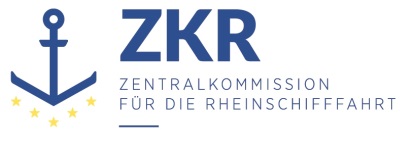 Allgemeine Verteilung9. Juni 2021Or. ENGLISCHGEMEINSAME EXPERTENTAGUNG FÜR DIE DEM ÜBEREINKOMMEN ÜBER DIE INTERNATIONALE BEFÖRDERUNG VON GEFÄHRLICHEN GÜTERN AUF BINNENWASSERSTRAẞEN (ADN) BEIGEFÜGTE VERORDNUNG (SICHERHEITSAUSSCHUSS)(38. Tagung, Genf, 23. – 27. August 2021)Punkt 4 b) der vorläufigen TagesordnungVorschläge für Änderungen der dem ADN beigefügten Verordnung: Weitere Änderungsvorschläge		BauwerkstoffeEingereicht von der Europäischen Binnenschifffahrts-Union (EBU) und der Europäischen Schifferorganisation (ESO),		Einleitung1.	Auf seiner zweiunddreißigsten Sitzung im Januar 2018 (ECE/TRANS/WP.15/AC.2/2018/19) stellte der ADN-Sicherheitsausschuss seine Präferenz für eine Tabelle zur Auflistung der Werkstoffe von Gegenständen an Bord von Tankschiffen außer Stahl fest und nahm den Vorschlag von EBU/ESO an.2.	In der Tabelle werden andere Werkstoffe als Stahl genannt, die an Deck des Tankschiffes im Bereich der Ladung verwendet werden dürfen, wie z. B. Holz, Aluminiumlegierungen, Kunststoffe oder Gummi. Die Tabelle hat sich als recht übersichtlich erwiesen und bietet der Schiffsbesatzung, den Eignern und den Behörden eine Orientierung.3.	Es wurde auch festgestellt, dass diese Tabelle nicht abschließend sein soll.4.	Nach Hinweisen von Untersuchungsstellen und einer Erhebung unter den Mitgliedern von EBU/ESO, der Anwendung anderer oder neuer Techniken und Signalen aus der chemischen Industrie wurde erkannt, dass einige Werkstoffe in der Tabelle von Absatz 9.3.x.0.3 nicht aufgeführt sind, aber bereits recht häufig an Bord von ADN-Tankschiffen vorhanden sind oder in naher Zukunft vorhanden sein könnten.5.	Auf der siebenunddreißigsten Sitzung schlugen EBU und ESO im informellen Dokument INF.22 vor, die Tabelle um notwendige Werkstoffe zu ergänzen, wie z. B. Aluminium für Beiboote, Aluminium für Leitern oder Treppen, Aluminium für Drahtkörbe, Aluminium für Schutz- und Rettungsausrüstung, Aluminium oder Holz für Bootshaken und andere nicht genannte lose, tragbare Gegenstände, die zur Arbeitssicherheit beitragen. Außerdem wurden Ladungsprobeflaschen aus Glas vorgeschlagen.6.	Auf der siebenunddreißigsten Sitzung fand eine ausführliche Diskussion statt. Es wurde festgestellt, dass Beiboote aus Aluminiumlegierungswerkstoffen zulässig sind. Der Wortlaut des ES-TRIN wurde geprüft und es wurde bestätigt, dass [im Englischen] „ship's boat“ der richtige Ausdruck ist.7.	EBU/ESO schlägt eine Aktualisierung der Tabelle zur Ergänzung mehrerer Gegenstände und Werkstoffe vor. Außerdem wird der neue Werkstofftyp „Verbundwerkstoffe“ aufgenommen, der in Zukunft häufiger vorkommen könnte. Dieser Werkstoff besteht oft aus einem Kunststoff-Fasergemisch.8.	Zur Verbesserung der Lesbarkeit wird eine Umstrukturierung des Textes vorgeschlagen; es handelt sich überwiegend um bestehenden Text, die vorgeschlagenen Änderungen sind fett und unterstrichen. Die Tabelle ist unterteilt in fest verbundene, dauerhaft eingebaute Werkstoffe und tragbare Geräte.9.	EBU/ESO bitten den ADN-Sicherheitsausschuss, die Diskussion über sichere Werkstoffe an Bord auf der Grundlage der überarbeiteten Tabelle, die der Binnenschiffsbesatzung, den Eignern und den Behörden Orientierung bietet, fortzusetzen.		VorschlagTankschiffe des Typs G„9.3.1.0	Bauwerkstoffe9.3.1.0.1.1	Der Schiffskörper und die Ladetanks müssen aus Schiffbaustahl oder aus einem anderen mindestens gleichwertigen Metall gebaut sein, Sonderbestimmungen der zusätzlichen Anforderungen/Bemerkungen der Spalte (20) der Tabelle C ausgenommen.9.3.1.0.1.2	Für die unabhängigen Ladetanks und die Membrantanks dürfen auch andere gleichwertige Werkstoffe verwendet werden. Die Gleichwertigkeit muss sich auf die mechanische Festigkeit sowie auf Beständigkeit gegen Temperatur- und Feuereinwirkung beziehen.Für Membrantanks gilt die Gleichwertigkeit der Beständigkeit gegen Temperatur- und Feuereinwirkung als erwiesen, wenn die Werkstoffe der Membrantanks folgende Anforderungen erfüllen:-	Sie sind im Bereich zwischen der maximalen Betriebstemperatur und 5 °C unter der minimalen Auslegungstemperatur, aber nicht unter -196 °C beständig; und-	Sie sind feuerbeständig oder durch ein geeignetes System wie eine permanente Inertgasumgebung geschützt oder mit einer feuerhemmenden Barriere versehen. 9.3.1.0.2	Alle Teile des Schiffes einschließlich Einrichtung und Ausrüstung, welche mit der Ladung in Berührung kommen können, müssen aus Werkstoffen bestehen, die weder durch die Ladung angegriffen werden oder eine Zersetzung der Ladung verursachen noch mit ihr schädliche oder gefährliche Verbindungen eingehen können. Falls dies bei der Klassifikation und Untersuchung des Schiffes nicht abschließend geprüft werden konnte, ist ein entsprechender Vorbehalt in die Schiffsstoffliste nach 1.16.1.2.5 aufzunehmen.9.3.1.0.3	Die Verwendung von Holz, Aluminiumlegierungen, Kunststoffen, oder Gummi, Glas oder Verbundwerkstoff im Bereich der Ladung ist verboten, sofern dies nicht in Absatz 9.3.1.0.3 oder im Zulassungszeugnis ausdrücklich zugelassen ist.9.3.1.0.4	Die Verwendung von Holz, Aluminiumlegierungen, Kunststoff, und Gummi, Glas oder Verbundwerkstoff im Bereich der Ladung ist gemäß folgender Tabelle zulässig.“.Tankschiffe des Typs C und des Typs N (X = 2 oder 3)„9.3.X.0	Bauwerkstoffe9.3.X.0.1.1	Der Schiffskörper und die Ladetanks müssen aus Schiffbaustahl oder aus einem anderen mindestens gleichwertigen Metall gebaut sein, Sonderbestimmungen der zusätzlichen Anforderungen/Bemerkungen der Spalte (20) der Tabelle C ausgenommen.9.3.X.0.1.2	Gas¬abfuhrleitungen müssen gegen Korrosion geschützt sein.9.3.X.0.1.3	Für unabhängige Ladetanks dürfen auch andere, gleichwertige Werkstoffe verwendet werden. Die Gleichwertigkeit muss sich auf die mechanischen Eigenschaften und auf die Beständigkeit gegen Temperatur- und Feuereinwirkung beziehen.9.3.X.0.2	Alle Teile des Schiffes einschließlich Einrichtung und Ausrüstung, welche mit der Ladung in Berührung kommen können, müssen aus Bauwerkstoffen bestehen, die weder durch die Ladung angegriffen werden oder eine Zersetzung der Ladung verursachen noch mit ihr schädliche oder gefährliche Verbindungen eingehen können. Falls dies bei der Klassifikation und Untersuchung des Schiffes nicht abschließend geprüft werden konnte, ist ein entsprechender Vorbehalt in die Schiffsstoffliste nach 1.16.1.2.5 aufzunehmen.9.3.X.0.3	Die Verwendung von Holz, Aluminiumlegierungen, Kunststoffen, oder Gummi, Glas oder Verbundwerkstoff im Bereich der Ladung ist verboten, sofern dies nicht in Absatz 9.3.X.0.3 oder im Zulassungszeugnis ausdrücklich zugelassen ist.9.3.X.0.4	Die Verwendung von Holz, Aluminiumlegierungen, Kunststoff, und Gummi, Glas oder Verbundwerkstoff im Bereich der Ladung ist gemäß folgender Tabelle zulässig:“.(X bedeutet „zugelassen“)9.3.x.0.5	Die im Bereich der Ladung verwendete Farbe darf insbesondere bei Schlagbeanspruchung keine Funkenbildung hervorrufen können.9.3.x.0.6	Alle in den Wohnungen und im Steuerhaus verwendeten fest eingebauten Werkstoffe, mit Ausnahme der Möbel, müssen schwer entflammbar sein. Im Brandfall dürfen sie Rauch oder giftige Gase nicht in gefährlichem Maße entwickeln.“.***Verbundene Dokumente:Informelle Dokumente INF.5 (von Deutschland) und INF 22 (von EBU/ESO) der 37. Sitzung des ADN SicherheitsausschussesECE/TRANS/WP.15/AC.2/76, Bericht der 37. SitzungHolzHolzAluminium-legierungenKunststoff/ Verbundwerk-stoffGummiGlasDauerhaft eingebaute Werkstoffedie Lagerung der vom Schiffskörper unabhängigen Tanks sowie die Lagerung von Einrichtungen und Ausrüstungen XXXMasten und ähnliche RundhölzerXXXXMaschinenteileXXSchutzkleider von Motoren und PumpenXHinweistafeln (Zutritts- und Rauchverbot)XXTeile der elektrischen AnlageXXTeile der elektrischen AnlageGemäß den geltenden technischen NormenGemäß den geltenden technischen NormenGemäß den geltenden technischen NormenGemäß den geltenden technischen NormenGemäß den geltenden technischen NormenGemäß den geltenden technischen NormenTeile der Lade- und Löschanlage wie z.B. Abdichtungen usw.XXXAuflagerblöcke und Anschläge aller ArtXXXVentilatoren einschließlich der Schlauchleitungen für die BelüftungXXTeile der Wassersprühanlage und der Dusche und das Augen- und GesichtsbadXXIsolierung der Ladetanks, Lade- und Löschleitungen, der Gasabfuhrleitungen und HeizungsleitungenXXXAuskleidung der Tanks und der Lade-/LöschleitungenXXXIsolierung der Ladetanks (Tabelle C, Spalte (20), Bem. 32)XXXDichtungen aller ArtXXXDichtungen aller ArtVorbehaltlich der Tabelle C, Spalte (20), Bem. 39 a)Vorbehaltlich der Tabelle C, Spalte (20), Bem. 39 a)Vorbehaltlich der Tabelle C, Spalte (20), Bem. 39 a)Vorbehaltlich der Tabelle C, Spalte (20), Bem. 39 a)Vorbehaltlich der Tabelle C, Spalte (20), Bem. 39 a)Vorbehaltlich der Tabelle C, Spalte (20), Bem. 39 a)Kabel für die elektrischen EinrichtungenXXKabel für die elektrischen EinrichtungenGemäß den geltenden technischen NormenGemäß den geltenden technischen NormenGemäß den geltenden technischen NormenGemäß den geltenden technischen NormenGemäß den geltenden technischen NormenGemäß den geltenden technischen NormenKisten, Schränke oder sonstige Behälter an Deck für die Lagerung von Material zum Auffangen von Leckflüssigkeiten, Reinigungsmitteln, Feuerlöschgeräte, Feuerlöschschläuchen usw.XXXKisten, Schränke oder sonstige Behälter an Deck für die Lagerung oder Entsorgung von Abfällen XXXKisten, Schränke oder sonstige Behälter an Deck für die Lagerung oder Entsorgung von Abfällen Für öl- und fetthaltige Schiffsbetriebsabfälle nur feuerfeste Behälter (7.2.1.21.6)Für öl- und fetthaltige Schiffsbetriebsabfälle nur feuerfeste Behälter (7.2.1.21.6)Für öl- und fetthaltige Schiffsbetriebsabfälle nur feuerfeste Behälter (7.2.1.21.6)Für öl- und fetthaltige Schiffsbetriebsabfälle nur feuerfeste Behälter (7.2.1.21.6)Für öl- und fetthaltige Schiffsbetriebsabfälle nur feuerfeste Behälter (7.2.1.21.6)Für öl- und fetthaltige Schiffsbetriebsabfälle nur feuerfeste Behälter (7.2.1.21.6)HolzAluminium-legierungenAluminium-legierungenKunststoff/ Verbundwerk-stoffKunststoff/ Verbundwerk-stoffGummiGummiGlasTrafbare GeräteTrafbare GeräteLandstegeLandstegeXXXXXXXLandstegeLandstegeAußenbordtreppen und Gehwege (Laufstege) *)Außenbordtreppen und Gehwege (Laufstege) *)XXXXXXAußenbordtreppen und Gehwege (Laufstege) *)Außenbordtreppen und Gehwege (Laufstege) *)AußenbordleiternXXXXXXAußenbordleiternLeiternXXXXXXReinigungsmaterial wie Besen usw.XXXXXXXXFeuerlöscher, mobile Gasspürgeräte,XXXXXXBergegeräte XPersönliche Schutz- und Sicherheitsausrüstung, Rettungsmittel gemäß ES-TRINXXXXXXAuffangwannenXXFenderXXXXXXXTrossen zum Festmachen, Taue für Fender usw.XXTrossen zum Festmachen, Taue für Fender usw.Unter Beachtung von 7.x.4.76Unter Beachtung von 7.x.4.76Matte unter dem Landanschluss der Lade- und LöschleitungXXXXXFeuerlöschschläuche, Luftschläuche, Deckwaschschläuche usw.XXXXXAndere SchlauchartenIn Übereinstimmung mit 8.1.6.2 und den genannten NormenIn Übereinstimmung mit 8.1.6.2 und den genannten NormenIn Übereinstimmung mit 8.1.6.2 und den genannten NormenIn Übereinstimmung mit 8.1.6.2 und den genannten NormenIn Übereinstimmung mit 8.1.6.2 und den genannten NormenIn Übereinstimmung mit 8.1.6.2 und den genannten NormenIn Übereinstimmung mit 8.1.6.2 und den genannten NormenIn Übereinstimmung mit 8.1.6.2 und den genannten NormenIn Übereinstimmung mit 8.1.6.2 und den genannten NormenPeilstäbe aus AluminiumXPeilstäbe aus AluminiumWenn zur Verhinderung der Funkenbildung mit einem Fuß aus Messing versehen oder in anderer Weise geschütztWenn zur Verhinderung der Funkenbildung mit einem Fuß aus Messing versehen oder in anderer Weise geschütztWenn zur Verhinderung der Funkenbildung mit einem Fuß aus Messing versehen oder in anderer Weise geschütztWenn zur Verhinderung der Funkenbildung mit einem Fuß aus Messing versehen oder in anderer Weise geschütztWenn zur Verhinderung der Funkenbildung mit einem Fuß aus Messing versehen oder in anderer Weise geschütztWenn zur Verhinderung der Funkenbildung mit einem Fuß aus Messing versehen oder in anderer Weise geschütztWenn zur Verhinderung der Funkenbildung mit einem Fuß aus Messing versehen oder in anderer Weise geschütztWenn zur Verhinderung der Funkenbildung mit einem Fuß aus Messing versehen oder in anderer Weise geschütztWenn zur Verhinderung der Funkenbildung mit einem Fuß aus Messing versehen oder in anderer Weise geschütztProbegeräteXXHolzAluminium- legierungenKunststoff/ Verbundwerk-stoffGummiGlasGlasBehälter für öl- und fetthaltige Schiffsbetriebsabfälle (7.2.4.1)XXXXFeuerbeständige Behälter (7.2.1.21.6)Feuerbeständige Behälter (7.2.1.21.6)Feuerbeständige Behälter (7.2.1.21.6)Feuerbeständige Behälter (7.2.1.21.6)Feuerbeständige Behälter (7.2.1.21.6)Restebehälter und SlopbehälterXXUnter Beachtung des ADR, RID oder IMDG-Codes hinsichtlich der Zulassungsbedingungen von WerkstoffenUnter Beachtung des ADR, RID oder IMDG-Codes hinsichtlich der Zulassungsbedingungen von WerkstoffenUnter Beachtung des ADR, RID oder IMDG-Codes hinsichtlich der Zulassungsbedingungen von WerkstoffenUnter Beachtung des ADR, RID oder IMDG-Codes hinsichtlich der Zulassungsbedingungen von WerkstoffenUnter Beachtung des ADR, RID oder IMDG-Codes hinsichtlich der Zulassungsbedingungen von WerkstoffenUnter Beachtung des ADR, RID oder IMDG-Codes hinsichtlich der Zulassungsbedingungen von WerkstoffenUnter Beachtung des ADR, RID oder IMDG-Codes hinsichtlich der Zulassungsbedingungen von WerkstoffenProbeflaschenXXXProbeflaschenUnter Beachtung des ADR hinsichtlich der Zulassungsbedingungen von WerkstoffenUnter Beachtung des ADR hinsichtlich der Zulassungsbedingungen von WerkstoffenUnter Beachtung des ADR hinsichtlich der Zulassungsbedingungen von WerkstoffenUnter Beachtung des ADR hinsichtlich der Zulassungsbedingungen von WerkstoffenUnter Beachtung des ADR hinsichtlich der Zulassungsbedingungen von WerkstoffenUnter Beachtung des ADR hinsichtlich der Zulassungsbedingungen von WerkstoffenUnter Beachtung des ADR hinsichtlich der Zulassungsbedingungen von WerkstoffenFotooptische Kopien des gesamten Zulassungszeugnisses nach 8.1.2.6 oder 8.1.2.7 sowie des Schiffszeugnisses, des Eichscheins und der RheinschifffahrtszugehörigkeitsurkundeXXAluminiumkorb zur Aufbewahrung von Drähten/Tauen zum FestmachenXBootshakenXXXXBeiboot(Im Falle von 7.2.3.29.1 und 7.2.3.31.1 im Bereich der Ladung zulässig)XXBeiboot(Im Falle von 7.2.3.29.1 und 7.2.3.31.1 im Bereich der Ladung zulässig)Nur wenn der Werkstoff nicht schwer entflammbar sein sollNur wenn der Werkstoff nicht schwer entflammbar sein sollNur wenn der Werkstoff nicht schwer entflammbar sein sollNur wenn der Werkstoff nicht schwer entflammbar sein sollNur wenn der Werkstoff nicht schwer entflammbar sein sollNur wenn der Werkstoff nicht schwer entflammbar sein sollNur wenn der Werkstoff nicht schwer entflammbar sein soll